Winter Tree CraftSupplies for activities needed: SticksBlue construction paperWhite paintQ-tips (optional)GlueActivity Name: Winter Tree CraftSchool Readiness Outcomes (SRO) goals met:Participates in Routines - is able to identify sequence in an activityPlans complex activities - joining with others to carry out complex and varied sequences of activities Relates to adults - working on complex projects with familiar adults while sharing labor and following rulesInstructionsGo outside and gather some small sticks.Arrange the sticks on a piece of paper to look like a tree. Glue the sticks down onto the piece of paper.Get out white paint and either use your fingers or Q-tips to paint the snow on and around the tree. Add cloud(s) at the top or any other details you would like.Let the glue dry for an hour or more before picking up the paper so the sticks don’t fall off! Extension Activity Ideas Make trees from the other seasons and talk about the similarities and differences you notice. (Part 2 of this video coming soon, where we do this!) 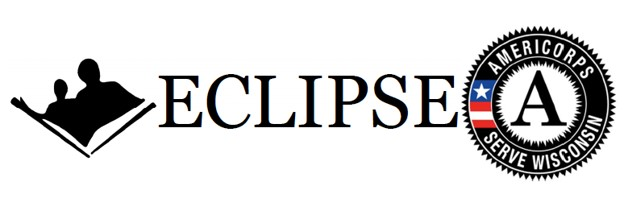 